DEG: In-Home Entertainment Spend Bump Driven By MoviesConsumer spending on digital and physical in-home entertainment climbed 17% to $43 billion last year, up from $36.8 billion in 2022, mainly driven by demand for feature films after their theatrical release, Digital Entertainment Group reports. Last year's WGA and SAG-AFTRA strikes could dampen in-home media spend for the next few quarters, DEG warns.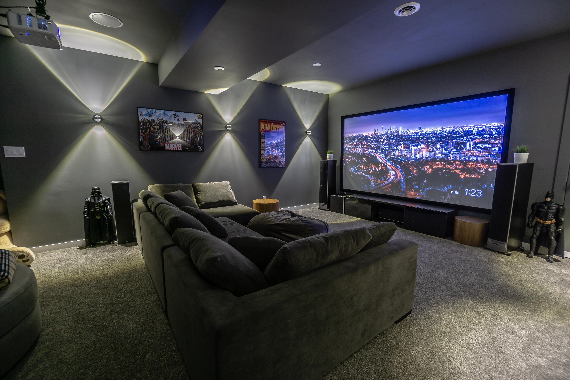 Deadline Hollywood 2/7/24https://deadline.com/2024/02/strong-consumer-demand-for-theatrical-movie-titles-drove-17-rise-in-home-entertainment-spending-in-2023-but-trade-consortium-deg-1235817901/Image copyright:https://www.reddit.com/media?url=https%3A%2F%2Fi.redd.it%2Fjrebi7zucnw51.jpg&rdt=49137